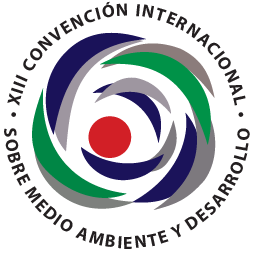 XIII CONVENCIÓN INTERNACIONAL SOBREMEDIO AMBIENTE Y DESARROLLO-- Del 5 al 9 de julio del 2021Palacio de Convenciones de La HabanaCubaLema:   Ciencia y Conciencia por la Sostenibilidad del Medio Ambiente.www.cubambiente.comconvencion@ama.cuwww.eventospalco.comCONVOCATORIAEstimados colegas:La Agencia de Medio Ambiente del Ministerio de Ciencia, Tecnología y Medio Ambiente de la República de Cuba, de conjunto con otras entidades y organizaciones, tiene el gusto de convocar  a investigadores, autoridades, educadores, especialistas, gestores, empresarios, profesionales, productores y demás personas de todo el mundo que trabajan por la sostenibilidad de nuestro planeta, a participar en  la XIII Convención Internacional sobre  Medio Ambiente y Desarrollo que se realizará entre el 5 al 9 de julio del 2021 en el Palacio de Convenciones de La Habana. En esta ocasión, se estará participando en la modalidad presencial y virtual, respetando las medidas sanitarias de distanciamiento. Las ediciones precedentes de este cónclave han logrado una participación de más de 10 400 personas, de los cuales aproximadamente el 50% corresponden a visitantes pertenecientes a más de 60 países de los 5 continentes. Esta edición promoverá la cooperación entre los países, el intercambio de experiencias y prácticas sostenibles y la transferencia de conocimientos, así como el crecimiento económico sostenido e inclusivo, el desarrollo social participativo, la protección del medio ambiente y la dignidad del ser humano.La Convención estará organizada en varios eventos que cubrirán temas de gran vigencia: XIII Congreso de Educación Ambiental para el Desarrollo Sostenible, XII Congreso de Áreas Protegidas, X Congreso de Gestión Ambiental, VIII Congreso sobre manejo de Ecosistemas y Biodiversidad, VII Congreso sobre Cambio Climático, V Congreso de Política, Justicia y derecho Ambiental y I Congreso Ciencias Geoespaciales y Riesgo de Desastre. Además, se presenta, al igual que en años anteriores, una Feria Expositiva Asociada de Tecnologías, Proyectos y Experiencias Ambientales.El Comité Organizador de la Convención se complace en enviarles esta convocatoria segura de que   sus contribuciones profesionales permitirán alcanzar los objetivos comunes en un clima de amistad y solidaridad. Esperamos contar con su presencia.
A t e n t a m e n t eDra. Maritza García GarcíaPresidenta Ejecutiva Comité OrganizadorORGANIZACIÓN Y AUSPICIOMinisterio de Ciencia, Tecnología y Medio Ambiente (CITMA)Agencia de Medio Ambiente (AMA)Dirección General de Medio Ambiente (DGMA)Dirección de Relaciones Internacionales (DRI)Oficina de Regulación y Seguridad Ambiental (ORSA)Instituto de Ecología y Sistemática (IES)Instituto de Geografía Tropical (IGT)Instituto de Meteorología (INSMET)Instituto de Geofísica y Astronomía (IGA)Instituto de Ciencias del Mar (ICIMAR)Centro Nacional de Áreas Protegidas (CNAP)Acuario Nacional de Cuba (ANC)Museo Nacional de Historia Natural de Cuba (MNHN)Academia de Ciencias de Cuba (ACC)Centro de investigación y Manejo Ambiental del Transporte, Ministerio de TransporteUnión Nacional de Juristas de CubaSociedad Cubana de Geografía (SCG)Sociedad Espeleológica de Cuba (SEC)Palacio de Convenciones de La HabanaAgencia de Viajes CUBANACANCOMITE ORGANIZADORPresidenta de Honor: MSc. Elba Rosa Pérez Montoya, Ministra del CITMAPresidenta Ejecutiva: Dra. Maritza García García, Presidenta AMASecretario Ejecutivo: Lic. Alfredo Martínez Arteaga, AMASecretaria de Organización y Promoción: MSc. Yamila Galindo García, AMASecretaria de Colaboración internacional: Ing. Martha Prado Sánchez, AMAPresidente del Comité Científico: MSc. Maritza González Cordero, AMASecretaria de Prensa y Publicaciones: MSc. Argelia Fernández Márquez, AMASecretaria de Exposición Asociada: MSc. Selmira Perdomo Sierra, AMASecretaria de Finanzas: Ing. Ramona Álvarez Pérez, AMAAgencia de Viajes: CubanacanOrganizadora Profesional de Palacio de Convenciones: Lic. Alicia García GonzálezCongresos.XIII CONGRESO DE EDUCACIÓN AMBIENTAL PARA EL DESARROLLO SOSTENIBLE.Presidenta: MSc. María de los Ángeles Serrano Jerez  marys@acuarionacional.cuEntidad organizadora principal: Acuario Nacional de Cuba, Agencia de Medio Ambiente, Ministerio de Ciencia, Tecnología y Medio Ambiente. XII CONGRESO DE ÁREAS PROTEGIDAS.Presidente: Dir. Omar Cantillo  E- mail: omar.cantillo@snap.cuSecretaria Ejecutiva: Lic. María Rosa García Hernández mariarosa@snap.cu Objetivo:Promover el intercambio de conocimientos y experiencias basadas en investigaciones aplicadas a la gestión y planificación de áreas protegidas, de sus recursos naturales, valores históricos-culturales y aspectos socioeconómicos-financieros.Entidad organizadora principal: Centro Nacional de Áreas Protegidas, Agencia de Medio Ambiente, Ministerio de Ciencia, Tecnología y Medio AmbienteX CONGRESO GESTIÓN AMBIENTAL Presidente: Dr. Jorge Ángel Luis Machín	machinigt@geotech.cuSecretaria Ejecutiva: MSc. Bárbara Viñet Hernández  babyv@ama.cuObjetivo:Propiciar el intercambio de experiencias y conocimientos entre los principales actores involucrados en la gestión ambiental; las vías, instrumentos y métodos utilizados para prevenir o mitigar los impactos negativos ambientales que causan las actividades productivas y de servicios, entre otras, y potenciar los positivos, así como debatir los resultados alcanzados en el contexto del quehacer ambiental nacional e internacional.Entidad organizadora principal: Instituto de Geografía Tropical, Agencia de Medio Ambiente, Ministerio de Ciencia, Tecnología y Medio AmbienteVIII CONGRESO SOBRE MANEJO DE ECOSISTEMAS Y BIODIVERSIDAD.Presidente: Dr. Daimar Cánovas González daimar@ecologia.cuSecretaria Ejecutiva: MSc. Ana Martell García  ana.martell@ecologia.cuObjetivo: Al deterioro progresivo de la diversidad y capacidad funcional de los ecosistemas provocados por las presiones directas de la civilización sobre el ambiente, se han sumado impactos globales que ponen en riesgo la existencia misma de la vida en el Planeta Tierra.Urge trazar estrategias, tanto a nivel nacional como regional y global, para abordar las causas subyacentes de la pérdida de la diversidad biológica incorporando activamente en este esfuerzo a los gobiernos y la sociedad, reducir al mínimo los impactos sobre la biodiversidad, preservar los ecosistemas, especies y la diversidad genética y promover su uso sostenible garantizando un acceso justo y equitativo a los bienes y servicios que deriven de su utilización.El VIII Congreso sobre Manejo de Ecosistemas y Biodiversidad tiene como objetivo contribuir al conocimiento, manejo y conservación de la biodiversidad propiciando el intercambio de conocimientos y experiencias, la integración de grupos de trabajo y la creación de vínculos entre instituciones de investigación, académicas, gubernamentales y no gubernamentales, para promover  soluciones, iniciativas y acciones sobre bases científicas que contribuyan a un desarrollo sostenible para beneficio con la participación de todos los habitantes de nuestro planeta.Entidad organizadora principal: Instituto de Ecología y Sistemática, Agencia de Medio Ambiente, Ministerio de Ciencia, Tecnología y Medio Ambiente.VII CONGRESO SOBRE CAMBIO CLIMÁTICO.Presidente: Dr. Celso Pazos Alberdi	 celso.pazos@insmet.cuSecretario Científico: MSc. A. Vladimir Guevara Velazco,  vladimir.guevara@insmet.cuSecretaria Ejecutiva: MSc. Yunisleydi Rodríguez Díaz,  yunisleydi.rodriguez@insmet.cu Objetivo: Presentar resultados de investigación sobre los últimos hallazgos científicos de alto nivel, en términos de la explicación del fenómeno, la integración fenómeno-gestión del riesgo, capacidades/educación y sensibilización.Compartir experiencias en las estrategias de  respuestas al cambio climático  (adaptación - mitigación). Mostrar ejemplos de acciones aplicadas que fomentan la mitigación-adaptación-métrica-desarrollo.Generar un diálogo sobre las experiencias nacionales e internacionales de científicos, decisores y la ciudadanía sobre los impactos del cambio climático, y sus consecuencias para el desarrollo socio-económico.            Temáticas:Variabilidad del clima. Factores moduladores. ImpactosVariaciones y cambios observados en el clima de Cuba;Variabilidad climática y factores de teleconexión;Variabilidad climática y su impacto en diferentes sectores socioeconómicos: economía, agricultura, recursos hídricos.El clima, su variabilidad e impacto en la salud. COVID-19 y Una sola Salud. Cambios actuales y futuros en los extremos climáticos: ciclones tropicales, sequías, lluvias extremas e inundaciones, temperaturas extremasLos océanos, la variabilidad del clima y el cambio climático.Modelación del clima La modelación del clima futuro y las incertidumbres clave.Métodos y herramientas para el desarrollo de escenarios climáticos y socioeconómicos.La modelación del clima en Cuba y en la región del Caribe.Inventario de gases de efecto invernadero. Factores de emisiónEstimación de emisiones/remociones de gases de efecto invernadero. Lecciones y resultados obtenidos Desarrollo de métodos y herramientas;Métodos para la medición de las emisiones de gases de invernadero;Manejo de las incertidumbres en los cálculos de emisiones; Factores de emisión nacionales para diferentes sectores, bajo condiciones de clima tropical. Incertidumbre asociada.Mitigación del cambio climáticoEficiencia en el uso de energía y reducción de emisiones de GEI. Potenciales y opciones de mitigación por el uso de combustibles con menor intensidad de emisiones;  Reducción de emisiones en edificaciones, infraestructura y el sector del transporte y la producción de energía. Opciones tecnológicas y de sustitución;  Captura y almacenamiento de carbono, Potenciales para la reducción de emisiones y evaluación de beneficios colaterales. Geoingeniería. Estado de la tecnología y riesgos asociados;  Escenarios y resultados de la introducción de fuentes renovables de energía, posibilidades de penetración, costos asociados y emisiones netas. Sistemas descentralizados; Integración de factores de emisión y de las opciones y estrategias de mitigación;  Instrumentos para la modelación de emisiones asociadas a políticas económicas y sociales. Medios y técnicas para la verificación de las emisiones reales;  NAMAs y otras acciones de mitigación de cambio climático.Impactos y adaptación al cambio climáticoEstrategias y opciones de adaptación para: asentamientos humanos e infraestructura, salud humana, recursos hídricos, agricultura, el suelo y los recursos forestales, sistemas marinos y costeros, biodiversidad, turismo y otros sectores socio-económicosEvaluación integrada de impactos del cambio climático. Medidas de adaptación; Evaluación de decisiones económicas y sociales de adaptación; Instrumentos para diseñar políticas y evaluar estrategias de adaptación;  Límites y restricciones para una adecuada adaptación; Vínculos adaptación-mitigación;  Contribución de las ciudades en el diseño e implementación de políticas de adaptación y mitigación del cambio climático.Temas transversales (transferencia de tecnología, comunicación, educación)Introducción de la problemática del cambio climático en la formación académica: contribución de las universidades;  Políticas y fórmulas para la formación de investigadores jóvenes en la ciencia del cambio climático; Participación y respuesta de la sociedad civil ante las perspectivas de los cambios en el clima y los posibles impactos;  Dimensión social del cambio climático. Género, grupos etarios. Grupos y comunidades vulnerables al impacto. Beneficio social de las medidas de adaptación y mitigación    Contribución de organizaciones no gubernamentales, agrupaciones profesionales y sectoriales.Cumplimiento de los compromisos internacionales en el enfrentamiento al cambio climático a nivel nacional. Paneles especialesAportes de los proyectos internacionales vinculados en el país al tema del cambio climático.Convención Marco de las Naciones Unidas sobre el  enfrentamiento al Cambio Climático Tarea Vida: aciertos, limitaciones, lecciones aprendidas y proyección del plazo medio del Plan de Estado para el enfrentamiento al Cambio Climático. Reportes de la Tercera Comunicación Nacional de Cuba a la Convención Marco de las Naciones Unidas sobre el Cambio Climático y preparación la Cuarta Comunicación Nacional.Entidad organizadora principal: Instituto de Meteorología,  Agencia de Medio Ambiente, Ministerio de Ciencia, Tecnología y Medio AmbienteV CONGRESO DE POLÍTICA, JUSTICIA Y DERECHO  AMBIENTAL    Presidenta: Dra. Odalys Goicochea CardosoSecretaria Ejecutiva: MSc. Teresa Cruz Sardiñas, cruz@citma.gob.cuObjetivo: Intercambiar sobre los avances de la política ambiental  y regulación ambiental en el contexto actual,  propiciando un espacio de intercambio científico y académico que permita evaluar la efectividad,  eficacia  y control de  las políticas públicas  en materia de desarrollo sostenible y desarrollo humano, en un mundo globalizado y en crisis, donde  la política ambiental, la justicia y el derecho  ambiental imponen enfoques dinámicos y diferentes para el uso sostenible de los recursos naturales y las formas de producción y consumo, pasando por los retos que impone la conservación del medio ambiente ante los problemas globales, cuya solución requiere de una mayor integración de las variables económicas, sociales y ambientales.Entidad organizadora principal: Dirección de Medio Ambiente, Ministerio de Ciencia, Tecnología y Medio Ambiente. I CONGRESO CIENCIAS GEOESPACIALES Y RIESGO DE DESASTREPresidente: MSc. Rudy Montero Mata                   rudy.montero@ama.cuSecretaria Ejecutiva: MsC. Sonia Orúe Valdés     sonia@ama.cuObjetivo:Promover el intercambio, estudio y aplicación del conocimiento de las ciencias Geoespaciales y su vínculo con la dinámica terrestre. De igual manera Intercambiar experiencias y promover el debate sobre nuevos conocimientos y herramientas para la reducción de riesgos de desastres y el enfrentamiento al cambio climático.Entidad organizadora principal: Instituto de Geofísica y Astronomía, Agencia de Medio Ambiente, Ministerio de Ciencia, Tecnología y Medio Ambiente.ACTIVIDADES CIENTÍFICASEn la Convención se incluyen conferencias magistrales y paneles generales, en los que participarán personalidades de organizaciones ambientales multilaterales, ministerios de medio ambiente y prestigiosos investigadores y profesores.  Los interesados en exponer sus contribuciones en los eventos que conforman la Convención lo realizarán en modalidad presencial o virtual por medio de ponencias orales y carteles. Las ponencias orales dispondrán por lo general de 15 minutos para la presentación y discusión y se organizarán según el tipo de modalidad para el que sea aprobado: paneles, mesas redondas y sesiones temáticas especiales. Las ponencias en carteles se expondrán en un área designada para la presentación de carteles, los cuales se presentarán en formato de 95 cm (ancho horizontal) y 150cm (largo vertical). ContactoMSc. Yamila Galindo GarcíaSecretaria de Organización y Promoción.XIII Convención Internacional sobre Medio Ambiente y Desarrollo.Calle 20 esq. a 18-A, Miramar, Playa, CP. 11300, La Habana, CubaTeléfono: (537) 206-0344E-mail: convencion@ama.cuhttp:// www.cubambiente.com/CUOTAS DE INSCRIPCIÓN: * Montos expresados en Dólares Estadounidenses (USD).* Solo para estudiantes de pregrado FERIA EXPOSITIVA ASOCIADA DE TECNOLOGÍAS, PROYECTOS Y EXPERIENCIAS AMBIENTALESObjetivo:La Feria está encaminada a promocionar, confrontar y mostrar productos, servicios, y tecnologías vinculados a la protección ambiental y el desarrollo sostenible, en las cuales se pretende que expongan organismos internacionales, organismos gubernamentales, empresas, universidades, centros de investigación, centros de servicios, organizaciones no gubernamentales, agencias turísticas, áreas protegidas, entre otras entidades comprometidas con la construcción de una sociedad sostenible a través de la mejoría de las relaciones consigo mismas, con el otro y con la naturaleza de la cual forman parte. En la feria se podrán realizar lanzamientos de libros y materiales de apoyo a programas y proyectos ambientales, presentación de tecnologías sustentables, entre otras actividades. La Feria sesionará del 5 al 9 de julio de 2021 en el Lobby Principal del Palacio de las Convenciones de La Habana.Entidad Organizadora Principal: Agencia de Medio Ambiente del Ministerio de Ciencia, Tecnología y Medio AmbientePersonas de Contacto:MSc. Selmira Perdomo SierraTeléfono: (537) 214-4851E-mail: selmira.perdomo@ama.cuLic. Katia BatistaOrganizador de Ferias y ExposicionesPalacio de las ConvencionesTelf. (537)2087541  /  2026011 -19  Ext: 1507Fax: 2028382E-Mail : katiabatista@palco.com http://www.cpalco.comALOJAMIENTO Y RESERVASEl Comité Organizador ha decidido que la Agencia de Viajes Cubanacan actué como receptivo oficial del evento y para ello ofrece la posibilidad de un paquete turístico:-La oferta que a continuación se describe incluye Alojamiento con régimen alimentario, recogida en el aeropuerto y retorno el día de su salida, así como el traslado en ómnibus durante el evento.                                  HOTELCOMODORO       Estos precios están referidos a personas (pax) por los días del evento en plan MAP (alojamiento con desayuno incluido), están expresados en Dólares Estadounidenses(USD). Se brinda coctel de bienvenida con grupo musical.Estos precios están referidos a personas (pax) por los días del evento en plan MAP (alojamiento con desayuno incluido), están expresados en Dólares Estadounidenses (USD).Se brinda coctel de bienvenida con grupo musical .Upgradingen Bungalow Superior osuite para clientes VIP o recién casados.Estos precios están referidos a personas (pax) por los días del evento en plan MAP (alojamiento con desayuno incluido), están expresados en Dólares Estadounidenses (USD). Se brinda coctel de bienvenida con grupo musical.Upgradingen Bungalow Superior osuite para clientes VIP o recién casados.Estos precios están referidos a Bungalow por los días del evento en plan MAP (Alojamiento con desayuno incluido), están expresados en Dólares Estadounidenses (USD). Se brinda coctel de bienvenida con grupo musical. Upgrading en Bungalow Superior osuite para clientes VIP o recién casados.BENEFICIOS POR HOTELES.Meliá  Habana .-Checking  privado y coctel de bienvenida. Upgrading para el tourlídero pax VIP del grupo.NH Capri.-Check –in exclusivo. Coctel de bienvenida. Upgradinga  superioro Junior Suite para VIP otourlíder sujeto a disponibilidad. Mesa de hospitalidad y apoyo del directivoRRPPEstos precios están referidos a personas (pax) por los días del evento en plan MAP (alojamiento con desayuno incluido), están expresados en Dólares Estadounidenses(USD). El plan MAP incluye media pensiónIncluye, además, toda la transportación solicitada para el evento, con las exigencias de la situación epidemiológica actual en cuanto al distanciamiento.Check-in exclusivo.Coctel de bienvenida.Upgradinga superior para VI Potourlíder sujeto a disponibilidad. Mesa de hospitalidad y apoyo del directivo RRPPCon el objetivo de agilizar sus trámites de reservas y acceder a tarifas preferenciales, puede usted utilizar una de las siguientes vías de reservación hotelera.Enviar su solicitud de reserva a: Lic. Vidalina Silega JarrosayEsp. Comercial OPC EventosAgencia Viajes Cubanacan           e.mail: alinaspeck2014@gmail.com            comercial1.mercado4@avc.vin.tur.cuTel: 53) (7) 206-9590 al 93 Ext.: 248  Móvil 535 302 88 31www.viajescubanacan.cuPara el pago ONLINE de su acreditación, así como las consultas de alojamiento, podrá hacerlo a través de Solways Cuba visitando nuestro sitio web. Para las consultas y procesos de alojamiento contactar directamente con las Agencias de Viajes CUBANACAN en sus respectivos países.                                                         Contactos generales:MsC. Yamila Galindo GarcíaSecretaria de Organización y Promoción.XIII Convención Internacional sobre Medio Ambiente y Desarrollo.Calle 20 esq. a 18-A, Miramar, Playa, CP. 11300, La Habana, CubaTeléfono: (537) 206-0344E-mail: convencion@ama.cuhttp:// www.cubambiente.com/                                                  Lic. Alicia García GonzálezOrganizadora Profesional de CongresosPalacio de Convenciones de La HabanaAvenida 146 e/ 11 y 13, PlayaTelf(537) 208-5199; 202-6011 al 19                                         E.mail: aligar.alicia@gmail.com                                           aliciagarcia@palco.cuhttp://www.cpalco.comPagos Online hasta 7 de junio de 2021Pagos después del 7 de junio de 2021Delegados presenciales190.00220.00Estudiantes presenciales145.00145.00Delegados virtuales100.00120.00Estudiantes virtuales50.0070.00NoHotelTipo de HabitacionesPrecio1COMODORODBL2,922.001COMODOROSGL2,975.001COMODOROTPL2,883.00NoHotelTipo de HabitacionesPrecio1COMODORO(Bungalow Pleamar)DBL9,163.001COMODORO(Bungalow Pleamar)SGL9,295.00NoHotelTipo de HabitacionesPrecio1COMODORO(Bungalow Alborada)DBL9,229.001COMODORO(Bungalow Alborada)SGL9,362.00NoHotelTipo de HabitacionesPrecio1COMODORO (B2–B3)Pleamar (B2-B3)9,689.001COMODORO (B2–B3)Alborada (B2-B3)9,887.00NoHotelTipo de HabitacionesPrecio2MELIÁHABANA(MAP)DBL3,238.002MELIÁHABANA(MAP)SGL3,435.003NEPTUNOTRITÓN(MAP)DBL2,812.003NEPTUNOTRITÓN(MAP)SGL2,870.004NHCAPRI(MAP)DBL3,192.004NHCAPRI(MAP)SGL3,389.005ACUARIO(MAP)DBL2,864.005ACUARIO(MAP)SGL2,923.005ACUARIO(MAP)TPL2,830.006ELVIEJOYELMAR(CP)DBL2,955.006ELVIEJOYELMAR(CP)SGL3,014.006ELVIEJOYELMAR(CP)TPL2,909.00NoHotelTipo de HabitacionesPrecio7MEMORIESMIRAMAR(MAP)DBL3,093.007MEMORIESMIRAMAR(MAP)SGL3,271.00NoHotelTipo de HabitacionesPrecio8HOTELNACIONALDECUBADBL3,680.008HOTELNACIONALDECUBASGL4,010.008HOTELNACIONALDECUBADBL Vista Mar3,812.008HOTELNACIONALDECUBASGL Vista Mar4,140.008HOTELNACIONALDECUBAHabitation Superior SGL4,338.008HOTELNACIONALDECUBAHabitación superior Vista Mar SGL4,470.00Habitación Superior DBL4,010.00Habitación superior Vista Ma rDBL4,140.00